OBJETIVO GERAL DO CURSO:O Curso de Engenharia Sanitária do Centro de Educação Superior do Alto Vale do Itajaí – CEAVI, da UDESC/ Ibirama, objetiva formar profissionais da engenharia habilitados à preservação, ao controle, à avaliação, à medida e à limitação das influências negativas das atividades humanas sobre o meio ambiente, de modo a atender as necessidades de proteção e utilização dos recursos naturais de forma sustentável, aliando novas metodologias e tecnologias na exploração, uso e tratamento da água, nos projetos de obras de saneamento, que envolvem sistemas de abastecimento de água, sistemas de esgotamento sanitário, sistemas de limpeza urbana, bem como no desenvolvimento de políticas e ações no meio ambiente que busquem o monitoramento, o controle, a recuperação e a preservação da qualidade ambiental e da saúde pública.EMENTA:Medidas. Algarismos significativos. Teoria de erros. Experimentos relativos à mecânica, termodinâmica e ondas.OBJETIVO GERAL DA DISCIPLINAApresentar os conceitos gerais sobre teoria de erros, algarismos significativos, medidas, tratamento matemático do erro, habilitando os futuros engenheiros no trato das atividades experimentais inerentes à profissão.OBJETIVOS ESPECÍFICOS/DISCIPLINA:-Discutir os conceitos gerais de medida, suas formas de representação e o conceito de unidades e transformações de unidades;-Apresentar técnicas experimentais de tratamento de erros nas medidas, linearização, métodos dos mínimos quadrados, determinação de parâmetros matemáticos relacionados ao experimento;-Definir as formas corretas de representação gráfica de medidas, escalas e pontos.-Aplicar conhecimentos teóricos em uma série de experimentos de mecânica, termodinâmica e ondas.CRONOGRAMA DAS ATIVIDADES:METODOLOGIA PROPOSTA:Aulas expositivas e de exercícios com utilização ocasional de material de apoio para apresentação de conteúdo.Experimentos em laboratório e relatórios respectivos sobre tópicos de mecânica, termodinâmica e ondas realizados pelos alunos com apoio pedagógico do professor.AVALIAÇÃO:	Média aritmética de 4 provas com conteúdo referente aos relatórios e material de aulas e experimentos: .Obs: Os relatórios não valem nota.BIBLIOGRAFIA BÁSICA:HALLIDAY, David; RESNICK, Robert; WALKER, Jearl.Fundamentos de física. 9. ed. Rio de Janeiro: LTC, 2012. Volume 1. (530 H188fun 9.ed)HALLIDAY, David; RESNICK, Robert; WALKER, Jearl.Fundamentos de física. 9. ed. Rio de Janeiro: LTC, 2012. Volume 2.(530 H188fun 9.ed)TIPLER, Paul Allen; MOSCA, Gene. Física para cientistas e engenheiros. 6. ed. Rio de Janeiro: LTC, 2009. Volume 1. (530 T595f 6. ed.)BIBLIOGRAFIA COMPLEMENTAR:GRUPO DE REELABORAÇÃO DO ENSINO DE FÍSICA. Física. V.1, 7. ed. São Paulo: EDUSP, 2001.(530 G817f 7.ed)GRUPO DE REELABORAÇÃO DO ENSINO DE FÍSICA. Física. V.2, 5. ed. São Paulo: EDUSP, 2000-2001. (530 G817f 5.ed)JEWETT JUNIOR , John W; SERWAY, Raymond A. Física para cientistas e engenheiros. 1. ed. São Paulo: Cengage Learning, 2012. 488 p.(530 J59f)NUSSENZVEIG, H. M. Curso de física básica. São Paulo: E. Blucher, 1997-2002. 4 v. (530 N975c 1.ed.)PIACENTINI, João J. (Et al). Introdução ao laboratório de física. 5. ed. Florianópolis: Ed. da UFSC, 2013.(530.078 I61 5.ed.)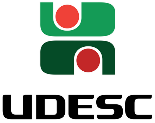 Universidade do Estado de Santa Catarina – UDESC Centro de Educação Superior do Alto Vale do Itajaí – CEAVIDepartamento de Engenharia Sanitária - DESAPLANO DE ENSINOPLANO DE ENSINOPLANO DE ENSINODEPARTAMENTO: ENGENHARIA SANITÁRIADEPARTAMENTO: ENGENHARIA SANITÁRIADEPARTAMENTO: ENGENHARIA SANITÁRIADISCIPLINA: Física ExperimentalDISCIPLINA: Física ExperimentalSIGLA:FEXPROFESSOR: Eduardo Muller dos SantosPROFESSOR: Eduardo Muller dos SantosE-mail: eduardo.santos@udesc.brCARGA HORÁRIA TOTAL:36 hTEORIA: 0 hPRÁTICA: 36 hCURSO: BACHARELADO EM ENGENHARIA SANITÁRIACURSO: BACHARELADO EM ENGENHARIA SANITÁRIACURSO: BACHARELADO EM ENGENHARIA SANITÁRIASEMESTRE/ANO:I/2016SEMESTRE/ANO:I/2016PRÉ-REQUISITOS: FGEINºDataHorárioH.A.Conteúdo0103/0307:30 – 09:1002Introdução à Física Experimental0210/0307:30 – 09:1002Algarismos Significativos, Erros de medidas0315/0318:30 – 21:5004Reposição - Propagação de erros, Construção de Gráficos.0417/0307:30 – 09:1002Primeira Prova-P10522/0318:30 – 21:5004Reposição - Pêndulo Simples, Exercícios.0631/0307:30 – 09:1002Leis do Atrito.0707/0407:30 – 09:1002Plano Inclinado.0814/0407:30 – 09:1002Lei de Hooke.0928/0407:30 – 09:1002Segunda Prova-P21005/0507:30 – 09:1002Roldanas.1112/0507:30 – 09:1002Empuxo.1219/0507:30 – 09:1002Ondas.1302/0607:30 – 09:1002Terceira Prova-P31409/0607:30 – 09:1002Calorimetria.1516/0607:30 – 09:1002Lançamento de Projéteis e Projéteis com Rotação.1623/0607:30 – 09:1002Quarta Prova-P4Somatório das horas-aulaSomatório das horas-aulaSomatório das horas-aula3630/0607:30 – 09:10Exame(SEMPRE dentro do prazo estabelecido pelo Calend. Acadêmico)